DUDLEY ARMS MOTHERING SUNDAY LUNCH MENU
31st MARCH 2019
3 COURSE - £17.00 2 COURSE - £15.00
CHILDREN’S 3 COURSE - £9.25 2 COURSE - £8.25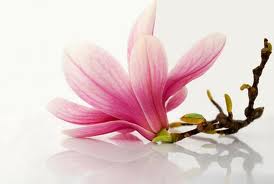 STARTERSCREAMY GARLIC MUSHROOMS
garlic croutonSMOOTH CHICKEN LIVER PATE 
sweet chutney & sourdoughSOUP OF THE DAY
 crusty breadTRIO OF VOL A VENT COCKTAIL
prawn, crab, salmonBAKED BEEF MEATBALLS
mozzarella, crusty breadHONEYDEW MELON
orange sorbetMAIN COURSEROAST RUMP OF ENGLISH BEEF
roast English beef, mashed potato, Yorkshire pudding & pan gravyROAST LOIN OF PORK
apple sauce, sage and onion stuffing, Yorkshire pudding & pan gravyCHICKEN BREAST
sage & onion stuffing, apple sauce, Yorkshire pudding & pan gravyTHREE MEATS £2.00 extra
roast beef, pork & chicken, Yorkshire pudding & pan gravyWHITE WINE POACHED FRESH SALMON
warm tomato & chorizo saladSTEAK & KIDNEY PIEVEGETARIAN STUFFED ROAST PEPPERS
peppers filled rice & butternut squash
DESSERTSSTICKY TOFFEE PUDDING
vanilla ice-creamBLUEBERRY CHEESECAKETOFFEE APPLE CRUMBLE
vanilla custardCHOCOLATE FUDGE CAKE
ryeburns ice-cream